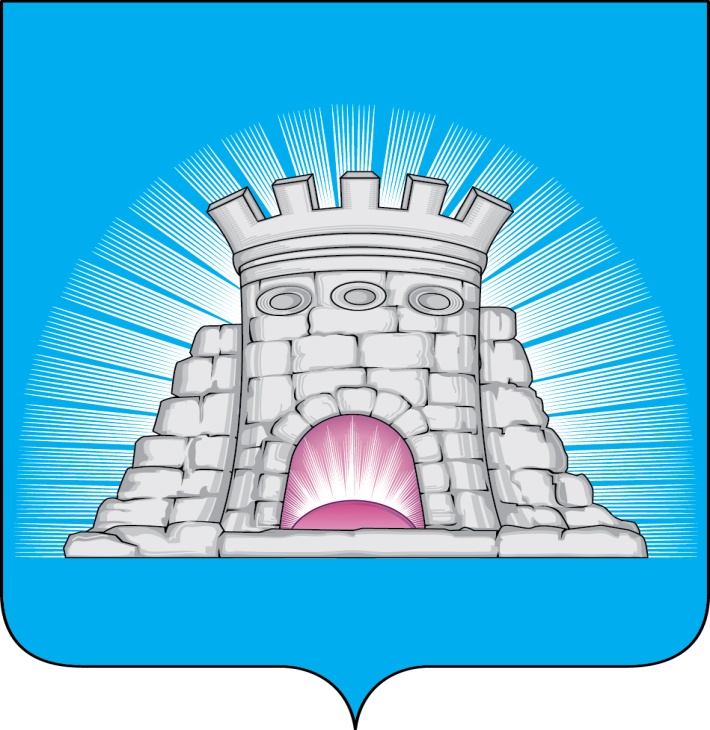 П О С Т А Н О В Л Е Н И Е   06.10.2022  №  1796/10г. Зарайск О внесении изменений в муниципальную программу городского округа Зарайск «Развитие институтов гражданского общества, повышение эффективности местного самоуправления и реализации молодежной политики», утвержденную постановлением главы городского округа Зарайск от 26.11.2019 № 2078/11В соответствии с решением Совета депутатов городского округа Зарайск Московской области от 25.08.2022 № 95/1 «О внесении изменений в решение Совета депутатов городского округа Зарайск Московской области от 16.12.2021 № 81/1 «О бюджете городского округа Зарайск Московской области на 2022 год и на плановый период 2023 и 2024 годов», Порядком разработки и реализации муниципальных программ городского округа Зарайск, утвержденным постановлением главы городского округа Зарайск от 17.08.2021 № 1290/8,П О С Т А Н О В Л Я Ю:Внести в муниципальную программу городского округа Зарайск «Развитие институтов гражданского общества, повышение эффективности местного самоуправления и реализации молодежной политики» (далее – Программа) на срок 2020-2024, утвержденную постановлением главы городского округа Зарайск от 26.11.2019 № 2078/11, следующие изменения:-   Планируемые результаты реализации муниципальной программы «Развитие институтов гражданского общества, повышение эффективности местного самоуправления и реализации молодежной политики», приложение 1 к Программе изложить в новой редакции (прилагается);- Подпрограмму I «Развитие системы информирования населения о деятельности органов местного самоуправления Московской области, создание доступной современной медиасреды», приложение 3 к Программе изложить в новой редакции (прилагается);									 009762- Подпрограмму III «Эффективное местное самоуправление Московской области», приложение 4 к Программе изложить в новой редакции (прилагается).Службе по взаимодействию со СМИ администрации городского округа Зарайск обеспечить размещение настоящего постановления в сети «Интернет» https://zarrayon.ru/.Глава городского округа Зарайск В.А. ПетрущенкоВерноГлавный специалист отдела кадровой работы и муниципальной службы                      И.Б. Парамонова06.10.2022Послано: в дело, ФУ, ОЭ и И, КСП, Глухих И.Е., Гулькиной Р.Д., ККФКСРД и М, МКУ ЦБУГОЗ, юр.отдел, СВ со СМИ, прокуратура.Т.В. Кухтина8 496 66 2-51-81